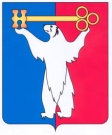 АДМИНИСТРАЦИЯ ГОРОДА НОРИЛЬСКАКРАСНОЯРСКОГО КРАЯПОСТАНОВЛЕНИЕ28.09.2021				           г. Норильск 			                        №  464Об утверждении Порядка формирования и обеспечения спортивных сборных команд муниципального образования город НорильскРуководствуясь, Федеральным законом от 06.10.2003 № 131-ФЗ «Об общих принципах местного самоуправления в Российской Федерации», Федеральным законом от 04.12.2007 № 329-ФЗ «О физической культуре и спорте в Российской Федерации», ПОСТАНОВЛЯЮ:1. Утвердить Порядок формирования и обеспечения спортивных сборных команд муниципального образования город Норильск (прилагается).2. Контроль исполнения настоящего постановления возложить на заместителя Главы города Норильска по социальной политике.3. Опубликовать настоящее постановление в газете «Заполярная правда» и разместить его на официальном сайте муниципального образования Норильск. 4. Настоящее постановление вступает в силу после его официального опубликования в газете «Заполярная правда».Глава города Норильска							Д.В. КарасевУТВЕРЖДЕНпостановлением Администрации города Норильскаот 28.09.2021 № 464Порядокформирования и обеспечения спортивных сборных команд муниципального образования город Норильск 1. Общие положения1.1. Настоящий Порядок формирования и обеспечения спортивных сборных команд муниципального образования город Норильск (далее - Порядок) устанавливает механизм формирования коллективов спортсменов, относящихся к различным возрастным группам, тренеров, специалистов в области физической культуры и спорта по различным видам спорта, по которым формируются спортивные сборные команды муниципального образования город Норильск (далее – город Норильск), указанным в приложении № 1 к настоящему Порядку (далее - Перечень), для подготовки к межмуниципальным, краевым официальным физкультурным мероприятиям и спортивным мероприятиям, а также устанавливает порядок наделения статусом «Спортивная сборная команда муниципального образования город Норильск» по соответствующему виду спорта (далее – Сборная команда).1.2. Порядок разработан в соответствии с Федеральным законом от 06.10.2013 № 131-ФЗ «Об общих принципах организации местного самоуправления в Российской Федерации», Федеральным законом от 04.12.2007 № 329-ФЗ «О физической культуре и спорте в Российской Федерации». 2. Общие принципы формирования списка кандидатов в спортивные сборные города Норильска и порядок их утвержденияСпортивная сборная команда города Норильска формируется ежегодно на спортивный сезон и (или) соответствующее межмуниципальное, краевое официальное физкультурное мероприятие и спортивное мероприятие на основе списков кандидатов в спортивную сборную команду города Норильска (далее - списки кандидатов), сформированных местными спортивными федерациями и общественными организациями физкультурно-спортивной направленности, муниципальными и автономными бюджетными учреждениями по соответствующим видам спорта, включенным в Перечень.Списки кандидатов формируются:По спортивным дисциплинам, являющимся частью соответствующего вида спорта, включенным в Перечень в соответствии с приложением № 1 к настоящему Порядку.Исходя из предельной численности спортсменов, включаемых в списки, определяемой полуторной кратностью максимального заявочного состава для участия в межмуниципальных и краевых официальных физкультурных мероприятиях и спортивных мероприятиях по соответствующему виду спорта в соответствии с положениями о них.2.3. В списки кандидатов включаются:2.3.1 Спортсмены, имеющие спортивные разряды не ниже предусмотренных положениями (регламентами) о проведении соревнований по соответствующим видам спорта, определяемые в соответствии с Единой всероссийской спортивной классификацией возрастным группам «Мужчины, женщины», «Юниоры, юниорки», «Юноши, девушки».2.3.2. Тренеры и иные специалисты в области физической культуры и спорта, а также привлеченные специалисты, принимающие непосредственное участие в подготовке спортсменов-кандидатов в спортивные сборные команды города Норильска.2.4.	 В списки кандидатов в спортивную сборную команду города Норильска по адаптивным видам спорта (спорт лиц с интеллектуальными нарушениями здоровья, спорт слепых, спорт глухих, спорт лиц с поражением опорно-двигательного аппарата) включаются лица с ограниченными возможностями здоровья и инвалиды, регулярно занимающиеся спортом, квалификация которых не ниже спортивной квалификации, предусмотренной положениями (регламентами) о проведении межмуниципальных и краевых официальных физкультурных мероприятиях и спортивных мероприятиях по адаптивным видам спорта, и имеющие медицинский допуск к занятиям адаптивными видами спорта.2.5.	 При формировании списков кандидатов в спортивные сборные команды города Норильска принимаются во внимание итоги участия спортсменов в прошедшем спортивном сезоне на основании результатов, показанных спортсменами на межмуниципальных, краевых официальных физкультурных мероприятиях и спортивных мероприятиях.2.6. Представление списков кандидатов подается в Управление по спорту Администрации города Норильска (далее – Управление по спорту), в том числе в электронной форме по адресу электронной почты: sport@norilsk-city.ru, по форме согласно приложению № 2 к настоящему Порядку одновременно с согласием субъекта персональных данных на обработку его персональных данных в письменной форме не позднее 20 рабочих дней до начала проведения межмуниципальных, краевых официальных физкультурных и спортивных мероприятий.2.7. 	Списки кандидатов по соответствующему виду спорта представляются в течение 3 рабочих дней в Управление по спорту. Подготовку проекта приказа о наделении статусом «Спортивная сборная команда муниципального образования город Норильск» осуществляет Управление по спорту.2.8. Списки членов Сборных команд утверждаются приказом Управления по спорту на основе списков кандидатов, представленных в соответствии с пунктом 2.7 настоящего Порядка. 2.9.	Основаниями для отказа в утверждении списков кандидатов являются:- несоответствие списков кандидатов требованиям, установленным пунктами 2.2 и 2.3 настоящего Порядка;- наличие в представленных списках кандидатов недостоверной информации;- представление списков кандидатов, оформленных не в соответствии с приложением № 2 к настоящему Порядку, и (или) с нарушением установленного срока их предоставления.2.10.	Основаниями для внесения изменений в списки кандидатов являются:- внесение изменений в Перечень в части соответствующего вида спорта;- внесение изменений в положения (регламенты) межмуниципальных и краевых спортивных соревнований в части определения предельной численности спортсменов, включаемых в списки;- отказ от включения в список физического лица, от которого ранее было получено его согласие или согласие его законного представителя на включение в список, в том числе согласие субъекта персональных данных на обработку его персональных данных;- изменения спортивных результатов спортсменов, связанные с проведением в спортивном сезоне, на который сформирован список, соответствующих спортивных соревнований;- спортивная дисквалификация спортсмена, включенного в список;- ухудшение здоровья спортсмена, включенного в список, выразившееся в отказе в медицинском допуске к занятиям спортом.2.11. Спортивные сборные команды города Норильска для участия в спортивных мероприятиях формируются по итогам проведения муниципального этапа таких мероприятий с учетом требований положений (регламентов) о проведении мероприятий.3. Порядок обеспечения спортивных сборных команд города Норильска3.1. Обеспечение спортивных сборных команд города Норильска осуществляется в следующих формах:финансовое;материально-техническое обеспечение сборных команд, в том числе обеспечение спортивной экипировкой;научно-методическое;медицинское.3.2. Обеспечение спортивных сборных команд города Норильска осуществляется при проведении следующих мероприятий:- участие членов спортивных сборных команд в межмуниципальных, краевых официальных физкультурных мероприятиях и спортивных мероприятиях.- участие членов спортивных сборных команд в тренировочных мероприятиях.3.3. Обеспечение спортивных сборных команд осуществляется в случае участия спортивных сборных команд города Норильска в межмуниципальных, краевых официальных физкультурных мероприятиях и спортивных мероприятиях на территории Красноярского края, а также за пределами Красноярского края.3.4. Обеспечение осуществляется, в пределах утвержденных лимитов бюджетных обязательств в рамках муниципальной программы «Развитие физической культуры и спорта», утвержденной постановлением Администрации города Норильска на соответствующий финансовый год, а также за счет средств, выделяемых местными спортивными организациями по видам спорта, иных источников, не запрещенных действующим законодательством.Приложение № 1 к Порядкуформирования и обеспечения спортивных сборных команд муниципального образования город Норильск Переченьвидов спорта муниципального образования город Норильск, по которым формируются сборные команды муниципального образования город Норильск Приложение № 2 к Порядку формирования спортивных и обеспечения спортивных сборных команд муниципального образования город Норильск Список кандидатов в спортивную сборную команду муниципального образования город Норильск (вид спорта, возрастная группа)На период с_____ по _________________________________Наименование должности руководителя спортивной федерации или уполномоченного лица, руководителя учрежденияГлавный тренерподпись	Ф.И.О.Ответственный исполнитель 		подпись	Ф.И.О.СОГЛАСОВАНО: указать наименование (при необходимости)№ п/пНаименование вида спорта 1.Айкидо2.Альпинизм3.Армрестлинг4.Баскетбол5.Бадминтон6.Бодибилдинг7.Бокс 8.Боулинг9.Волейбол 10.Водное поло11.Дартс12.Дзюдо13.Каратэ14.Кендо15.Кикбоксинг16.Киокусинкай17.Легкая атлетика18.Лыжные гонки19.Мотоциклетный спорт20.Настольный теннис21.Пауэрлифтинг22.Плавание23.Подводный спорт24.Полиатлон25.Практическая стрельба26.Прыжки на батуте27.Пулевая стрельба28.Рукопашный бой29.Самбо30.Скалолазание31.Смешанное боевое единоборство (ММА)32.Спортивная акробатика33.Спортивная борьба  34.Спортивная гимнастика35.Спорт глухих36.Спорт лиц с интеллектуальными нарушениями37.Спорт лиц с поражением ОДА38.Спорт слепых 39.Теннис40.Тхэквондо ИТФ41.Тхэквондо42.Фехтование 43.Фигурное катание на коньках44.Функциональное многоборье45.Футбол46.Хоккей47.Художественная гимнастика48.Шахматы49.Шашки50.Военно-прикладной вид спорта: Армейский рукопашный бой№п/пФ.И.О.ГодрожденияСпортивныезвания,спортивныеразряды,почетныеспортивныезванияЛучшийрезультат сезонаПланируемый результатФ.И.О.тренера